MODELO DE AGENDA DE REUNIÃO DO CONSELHO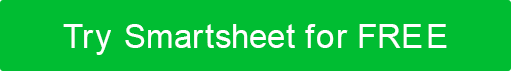 AGENDAChamada para OrdemBem-vindo / IntroduçõesObservações do líder do comitêItens de agendaItem de açãoTermos do itemDescrição do itemParticipantes do itemObservações do participanteAprovação de Atas AnterioresRelatório do Diretor ExecutivoVotação / RelatóriosPolíticas de ReuniãoOutros NegóciosAdiamentoConvocação para Sessão FechadaDIA E DATAHORALOCALIZAÇÃOLOCALIZAÇÃOSala de ConferênciaS A, Escritório PrincipalSala de ConferênciaS A, Escritório PrincipalCADEIRA DE REUNIÃOEMAILEMAILTELEFONEREUNIÃO ESCRIBAEMAILEMAILTELEFONETÍTULO DE REUNIÃOTÍTULO DE REUNIÃOTÍTULO DE REUNIÃOTÍTULO DE REUNIÃOMetas de DesenvolvimentoMetas de DesenvolvimentoMetas de DesenvolvimentoMetas de DesenvolvimentoDOCUMENTOS DE SUPORTE NECESSÁRIOSDOCUMENTOS DE SUPORTE NECESSÁRIOSDOCUMENTOS DE SUPORTE NECESSÁRIOSDOCUMENTOS DE SUPORTE NECESSÁRIOSAgenda, Atas de Reunião Prévia, Relatórios Financeiros, etc.Agenda, Atas de Reunião Prévia, Relatórios Financeiros, etc.Agenda, Atas de Reunião Prévia, Relatórios Financeiros, etc.Agenda, Atas de Reunião Prévia, Relatórios Financeiros, etc.MEMBROS DO CONSELHO / PARTICIPANTES SOLICITADOSMEMBROS DO CONSELHO / PARTICIPANTES SOLICITADOSMEMBROS DO CONSELHO / PARTICIPANTES SOLICITADOSMEMBROS DO CONSELHO / PARTICIPANTES SOLICITADOSAPROVAÇÃO DO PRESIDENTE DO CONSELHOAPROVAÇÃO DO PRESIDENTE DO CONSELHOAPROVAÇÃO DO SUBPRENDO DO CONSELHOAPROVAÇÃO DO SUBPRENDO DO CONSELHOASSINATURADATAASSINATURADATADISCLAIMERQuaisquer artigos, modelos ou informações fornecidas pelo Smartsheet no site são apenas para referência. Embora nos esforcemos para manter as informações atualizadas e corretas, não fazemos representações ou garantias de qualquer tipo, expressas ou implícitas, sobre a completude, precisão, confiabilidade, adequação ou disponibilidade em relação ao site ou às informações, artigos, modelos ou gráficos relacionados contidos no site. Qualquer dependência que você colocar em tais informações é, portanto, estritamente por sua conta e risco.